Monkey Puzzle page 134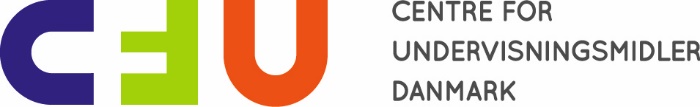 Monkey Puzzle page 134crybutterflyshememumcomethishisseggslegsfatthathunktrunkkneestreesflyhighsaidheadbeakshriekwingsspringsaboutdoubtsogowronglongallsmallyouknewcaseplacecomemumjokecroakmuddlecuddlethinkdrinkseeme